Pesterzsébet, 2019. január 13.Takaró Tamás, esperesÁTVÁLTOZÁS JÉZUS ÁLTALLectio: János 2; 1-11„És harmadnapon menyegző lőn a galileai Kánában; és ott volt a Jézus anyja; És Jézus is meghivaték az ő tanítványaival együtt a menyegzőbe. És elfogyván a bor, a Jézus anyja monda néki: Nincs boruk.Monda néki Jézus: Mi közöm nékem te hozzád, oh asszony? Nem jött még el az én órám.Mond az ő anyja a szolgáknak: Valamit mond néktek, megtegyétek. Vala pedig ott hat kőveder elhelyezve a zsidók tisztálkodási módja szerint, melyek közül egybe-egybe két-három métréta fér vala. Monda nékik Jézus: Töltsétek meg a vedreket vízzel. És megtölték azokat színig. És monda nékik: Most merítsetek, és vigyetek a násznagynak. És vittek.Amint pedig megízlelé a násznagy a borrá lett vizet, és nem tudja vala, honnét van, (de a szolgák tudták, akik a vizet merítik vala), szólítá a násznagy a vőlegényt, És monda néki: Minden ember a jó bort adja fel először, és mikor megittasodtak, akkor az alábbvalót: te a jó bort ekkorra tartottad.Ezt az első jelt a galileai Kánában tevé Jézus, és megmutatá az ő dicsőségét; és hivének benne az ő tanítványai.”Alapige: János 2; 11„Ezt az első jelt a galileai Kánában tevé Jézus, és megmutatá az ő dicsőségét; és hivének benne az ő tanítványai.”Kedves Testvérek! Jézus Krisztus Názáretben nőtt fel és onnan indult messiási küldetése betöltésére, amely a golgotai kereszthalálba vitte őt, majd a húsvéti feltámadásban ért egészen célba. Jézus első útja, amikor ezen a csodálatos, számunkra örökkévaló ajándék útján elindult, egy családi hajlékba vezetett. A község nevét Kánának hívták, ma egészen más a neve. Oda egy menyegzőbe, egy esküvői lakodalomba hívták meg Jézust és vele mentek a tanítványai. És mint az evangélium elejéből kiderül, ott volt már meghívott vendégként, Jézus édesanyja, Mária is. Annyit tudni kell egy ilyen izraeli, Jézus korabeli menyegzőről, hogy az általában hét napig tartott. Tehát nyilvánvalóan hosszú alkalom volt ez minden szempontból. És egy ilyen menyegző nem csak a két fiatalnak, de az egész családnak, mindkét családnak és az egész közösségnek nagy ünnepe volt, igazán nagy ünnepe. Valóban egy életre szóló nagy ünnep volt. Jézus elment egy menyegzőbe, sőt az első útja, hogy elindul a maga csodálatos szolgálatába, egy lakodalomba viszi. Nem különös? Egy lakodalomba megy el először Jézus. Itt arra figyeljünk elsőrendben testvérek, hogy Jézus mindenhova elment, ahová meghívták. Mindenhová, mindenkihez. Bárki hívta, egyetlen egy helyen sem olvassuk azt, hogy Jézus oda nem ment volna el. Olyanokhoz is bement, akik hívták, akik egyébként ellenséges lélekkel voltak vele szemben. Mert Jézus nem volt személyválogató. Mindenhová elment, ahová meghívták. És az olyan csodálatos, hogy ahová Jézus elment, mert meghívták, abból mindig áldások születtek. Hívhatod Te is. Hívhatod az otthonodba, az életedbe. Jézus nem személyválogató. Akárki vagy, akárhogy gondolkodol, akármilyen lelki, fizikai állapotban vagy. Hívhatod. És Jézus mindenkihez elment, mindenkinek az otthonába belépett, aki hívta, és abból mindig áldás, jó született. Kánában meghívták Jézust erre a menyegzőre, és elment. A történet szerint egyszer csak úgy alakult, az evangélium nem beszél róla, hogy miért, de elfogyott a bor. Ez viszont nagy szégyen volt. Szégyen lenne ma is egy fiatal pár lakodalmán, ha elfogyna a bor. De ott, ahol hét napig tartott, még nagyobb szégyen volt. Elfogyott a bor. És akkor megjelenik Mária, aki észleli ezt, odamegy Jézushoz és azt mondja neki: „Nincs boruk.” És nem mond semmi mást. Nem okoskodik. Nem ad tanácsot. Nem mondja el Jézusnak, hogy kellene ezt megoldani, mert ő tudja, vagy sejti, vagy gondolja. De milyen végtelen bizalommal van! Bajban van az esküvői együttlét, bajban van az ünnepség, bajban vannak a fiatalok, bajban vannak a családok. Jézushoz megy vele. Értitek? Jézushoz megy vele. És csak ennyit mond: „Nincs boruk.” A többit rábízta. Ennyi ugye telik tőlünk is? Hogy ha úgy alakul, hogy baj van. Bárkivel, bárkinek az életében, ugye ennyit bizalommal elmondhatunk Jézusnak, hogy baj van. „Nincs boruk.” Nem kell tippeket adni neki, hogy mit csináljon. Nem szorul az ötleteinkre, a tanácsunkra, az okosságunkra, vagy a vélt okosságainkra. Kérni szabad. Ez a ténymegállapítás tulajdonképpen egy kérés volt, de Mária nem élezte ki. Csak ennyit mondott, amit meglátott, hogy nagy baj van, nagy szégyen van. „Nincs boruk.” Jézus az ott lévő, tisztálkodásra szolgáló hat nagy kővedret megtöltette színültig vízzel, aztán azt parancsolta, hogy most merítsenek belőle és vigyék a násznagynak, aki megkóstolta, és meglepődve tapasztalta, hogy ez a bor sokkal jobb, mint amit először szolgáltak fel. Pedig pont fordítva szokott lenni, úgy vannak vele, hogy először odaadják a jó bort, aztán mikor megittasodnak az emberek, akkor már úgyis megisszák, akármit, bármilyen rossz bort is. Kedves testvérek! A násznagy nem tudta, hogy mit történt, de akik odavitték hozzá, azok tudták, hogy egy pár perccel ezelőtt ez mind víz volt. Jézus hatalma által borrá lett a víz ezen a menyegzőn. Ekkor mutatta meg az evangélium szerint először az ő dicsőségét. Adott jelet az ő dicsőségéről, az ő hatalmáról. De mi is történt, amikor Jézus megjelent és elindult az ő útján, a megváltó úton? Kedves testvérek! Az történt, hogy Jézus elhozta Isten országát erre a világra. És nem véletlenül mondta, hogy: „Térjetek meg, mert eljött Isten országa közétek.” Én vagyok, én hoztam el. Isten országa már itt van, köztetek van mostantól kezdve. - mondja ezt is később. Isten országa tiközöttetek van mert én itt vagyok. Aztán azt mondja: Isten országa tibennetek van. Mert aki a szívébe fogad engem, abban megjelenik Isten országa. Mit tudunk Isten országáról? Azt tudjuk, hogy az örök öröm csodálatos hazája. Amikor Jézus megjelenik és Isten országát magában idehozza a földre, bárhova belépett és ma is bárhová belép, ott megjelenik Isten országa, Isten örök, csodálatos öröme. Mert tudjátok, azért jött Jézus, hogy Isten örömében részeltessen bennünket. Abból a csodálatos világból ide hozta. Nem véletlen az, hogy Jézus egy lakodalmas házhoz megy el először. Nem véletlen az, hogy Jézus ott mutatja meg először az Ő dicsőségét. Az Ő csodálatos hatalmát. Hogy kit képvisel Ő ezen a világon: Isten országát, az örök öröm hazáját. János evangélista kihangsúlyozza azt, hogy ez volt az első jel. Az evangéliumban semmi nincs véletlenül. Fontos megjegyezni, mondja János, ez volt az első jel amikor Jézus megmutatta az Ő dicsőségét ezen a világon, az Isten országa csodáját. Az örök öröm hazáját, annak az illatát, levegőjét. Testvérek, nagyon fontos kérdés, hogy amikor azt mondja az evangélium, hogy ez volt az első jel, hogy mit jelzett. Hisz a jel mindig egy nagyobbra utaló jelzés, egy jelzésre utal a jel. Ez egy jel, és jelez valami többet, valami nagyobbat. A kettő érthető módon szoros összefüggésben van. Ha azt mondja az evangélista, hogy ez volt az első jel, akkor azt kell megértenünk, hogy mit jelzett. Mit akart jelezni akkor. És mit akar jelezni ugyanez ma, itt, ezen az istentiszteleten? „Ez volt az első jel.”Jézust sokszor látjuk majd csodát, csodákat tenni. Sokszor látjuk majd jeleket adni a hatalmáról, a dicsőségéről. Arról, hogy Ő egy Isten valóságosan. Felsorolni is hosszú lenne, hogy Jézus a szavával vagy az érintésével hogyan parancsolt a természetnek, a betegségnek, a gonosz lelkeknek. Még a halálnak is! Azonban nem véletlen, hogy ez volt az első jel, amit a galileai Kánában a menyegzőn tett Jézus. Vajon miért pont egy ilyen alkalommal? Miért pont egy ilyen helyen? Miért pont itt mutatta meg az Ő dicsőségét először? Mért nem egy templomban? Nem jobban illett volna a lelki szemünk előtt, ha Jézus Krisztus az Ő megváltói munkájának első csodajelét egy templomban teszi? Egy nagy prófétai beszédben teszi meg. De nem ezt olvassuk. Hanem két fiatal és két család legnagyobb örömünnepén egy esküvői lakodalomban, amikor a földi öröm egyik ünnepi forrása, a bor elfogyott, bajba jutott az ünnep, bajba a fiatalok, akkor teszi az első jelet és mutatja meg az Ő dicsőségét. Tulajdonképpen nagyon egyszerűen úgy is mondhatnám, hogy megsokasította az örömet Jézus. Volt ott addig is öröm egy lakodalomban, aztán elfogyott a bor. De Jézus megsokasította. Mit? Megsokasította az ott lévők örömét. Jézus része akar lenni a mindennapi életünknek. És tanuljuk meg ebből a csodálatos első jelből, hogy mint örömszerző Isten akar része lenni a mindennapjainknak. Hogy ne legyünk ilyen örömtelenek, ahogy ülünk mi most itt. Örömszerző az Isten. Részese akar lenni az életünknek, mint örömszerző Isten. Nem bánatszerző. Nem terhekkel megterhelő, hanem örömszerző Isten. Úgy akar részese lenni az életünknek. Mást sem tesz az Úr Jézus, mint hogy lehozta Isten országát az örök öröm hazáját és ezt akarja tovább adni, nekünk is adni, hogy ne legyünk örömtelen emberek.Ott akkor abban a lakodalmas házban elfogyott a bor, és hirtelen elfogyott az öröm. Minden bajba került. Szégyenbe, gyalázatba, kilátástalanságba. De Jézus azért jött, hogy Isten örömében részeltesse az embert. Bennünket is. Téged is. Nem akarja, hogy olyanok legyünk, amilyenek vagyunk. Teli szomorúsággal, bánattal, keserűséggel, erőtlenséggel, sokféle kétségbeeséssel, kilátástalansággal, megoldatlansággal. Örömszerző az Isten.Mit is tett Jézus itt és mit jelent ez? A menyegzős háznál, ahogy olvastuk, kőkorsók voltak. Ezek különböző méretűek. Úgy számolják a szaktudósok, hogy körülbelül 650-700 liternyi víz fért el ebben a hat kőkorsóban. Óriási mennyiség. Azt is olvassuk, hogy a tisztálkodásra voltak ott ezek a bizonyos kőkorsók. De ezt ne úgy képzeljük el, hogy bementek az emberek a lakodalmas házhoz, ettek, aztán zsíros lett a kezük vagy a szájuk, kiszaladtak és valamelyik kőkorsóba belemosták a kezüket meg az arcukat, a morzsát, a zsírt és minden folytatódott tovább. Annyira nem így van testvérek, hogy azt olvastuk az evangéliumban, hogy ott kőkorsókban víz állt „a zsidók mosakodási szokása szerint”. Miért nem egyformán mosakszunk? Nem bizony! Azért van odaírva ez, hogy „a zsidók mosakodási szokása szerint”, hogy ne gondoljátok azt, hogy ez úgy van, mint nálunk, hogy megmosom a kezem meg az arcom, ha bekoszolódott. Izgalmas kérdés, és mindjárt elmondom, hogy miért teszi ezt a megjegyzést az evangélium, mert akkor értjük meg ezt az egész történetet. „A zsidók tisztálkodási szokása szerint.” Jelzi ezzel, hogy nem ugyanúgy gondolkodtak a tisztálkodásról és a mosdásról a hithű zsidók, mint általában gondolkodunk a tisztálkodásról és a mosdásról. „A zsidók tisztálkodási módja szerint.”Testvérek! A vízre úgy tekintettek Izraelben, hogy az a testi, lelki (nem választották el) tisztaságot közvetíti. Nem csak a testit. Nem csak a testet, de a lelket is tisztítja. Hitték, hogy éppen a víz megtisztító ereje teszi az embert alkalmassá arra, hogy Isten közelébe kerüljön. Mert Isten elé csak úgy nem lehet odaállni. Istent csak úgy nem lehet megszólítani. Ahhoz meg kell tisztulni a testnek és a léleknek. És ennek eszköze, közvetítője maga a víz. Nem véletlen, hogy ilyen nagy mennyiségű vízről van szó. A kővedrek azért álltak ott, hogy az emberek lelke tisztuljon meg. Nem a zsírt, meg a morzsát csupán. A lelkem tisztuljon meg. Hogy alkalmassá váljak arra, hogy Isten előtt megállok.Testvérek, nem is lehetett egy ilyen hétnapos menyegzőre bejutni csak úgy, általában. A test megtisztulásával, a léleknek is fel kellett készülnie. A mi magyar őseink ezt tökéletesen értették és sokáig a mi magyar népünk ezt értette. Hogy ha templomba megyek, ha Isten elé állok, akkor nem a hétköznapi ruhámban megyek, nem a hétköznapi cipőmben megyek, és nem a hétköznapi bűneimet viszem oda, hanem odatisztogatom magam Isten elé. És ez a kettő szoros összefüggésben volt. A mi magyar népünk is tudta. Ha vett egy új ruhát, először azt a templomban vette fel. Templomba nem mentek el koszosan, büdösen. Nem néztek ki úgy, mint hétköznap. Mert tudták, hogy az élő Isten elé állok. És úgy ahogy vagyok nem állhatok elé. Így gondolkoztak. Meg kell mosakodni. Ahányszor az Ószövetségben arról olvasunk, hogy a próféta azt mondja: tisztítsátok meg magatokat, az mindig sokkal többet jelentett, mint hogy mosakodj meg. Az mindig azt jelentette, a lelkedet is tisztítsd meg az Isten előtt. Mert Isten országába nem lehet másként bejutni, ha oda készülsz. Ha oda szeretnél bejutni. Keresztelő János is, amikor keresztelt, az egész testet bemerítette. Jelezve, hogy az egész embernek, testestől, lelkestől meg kell tisztulnia. Mégis azt mondja: „Én ugyan vízzel keresztellek.” Ami azt jelenti én csak vízzel keresztellek. „De utánam jön, aki Szentlélekkel és tűzzel keresztel majd.” Mert az én keresztségem nem elég, mert csak víz. Én ugyan csak vízzel keresztellek, és ez jó dolog, fontos dolog. De nem elég! Isten országába majd akkor jutsz be, hogy ha az keresztelheti meg az életedet, aki Szentlélekkel és tűzzel keresztel. Nem véletlen testvérek, hogy Jézus a tisztálkodás kapcsán hányszor ütközik a zsidókkal. Mert a zsidók nagyon komolyan gondolták a mosakodások fontosságát, hogy megtisztuljanak. És megvádolják Jézust, hogy a te tanítványaid nem mosakodnak meg rendesen, nem mosnak kezet mielőtt ennének. Milyen érdekes, amit Jézus mond nekik: „Tanuljátok meg, hogy a szív tisztaságát semmilyen kézmosással, semmilyen mosakodással nem lehet elérni.” Egy külső, testi tisztálkodás nem tisztítja meg a belsőt igazán. Most gondoljátok vissza, mi történik. A mosakodási szabályokra kitett, kővedrekben lévő víznek át kell változnia, mert nem elég. Ez az az első jel, hogy Jézus megértesse velük, megértesse mindenkivel, hogy semmilyen vizes mosakodás Isten előtt való megállásra és Isten országába való bejutásra nem elég. Nem elég a templom, nem elég a Biblia, nem elég a liturgia, nem elég az egyház tagság. Csak víz. Az ember szíve csak belülről tisztul meg, nem mosakodások által. Semmilyen víz nem tisztítja meg. Jézus azzal kezdi a boldog-mondásokat, hogy: „Boldogok, akiknek szíve tiszta, mert ők az Istent meglátják.” De a szív csak belülről tisztítható. Kívülről nem. Semmilyen egyházias vizes mosogatás nem tudja megtisztítani. „Boldogok, akiknek szíve tiszta, ők meglátják az Istent.” Ők. Hogy lehet a szív tiszta? Hogyan tisztulhat meg, hogy Isten előtt egyszer megálljak? Jézus válasza éppen ez, ez az első jel, amiben megmutatta a dicsőségét. Ez a válasza: nem mosakodások által, mert az nem elég, hanem átváltozás által. Úgy lesz tiszta a szív. Amiképpen a vízből bor lesz. Átváltozás szükséges. A szív átváltozása, megtisztulása, újjászületése. Nem véletlenül olvassuk az 51. zsoltárt rendszeresen úrvacsora előtt, amelyben ott van ez: „Tiszta szívet teremts bennem ó Isten.” Nem tudjuk kimosni, kitakarítani. Ahhoz valami sokkal több kell. „Tiszta szívet teremts bennem ó Isten.” Ne higgy a mosakodásban, csak az átváltozásban! Aki Istent meg akarja látni, boldog akar lenni, annak a szívét egyvalami tudja megtisztítani belülről: a Jézus bora, a Jézus vére. Csak az teszi tisztává a szívet. „Tiszta szívet teremts bennem ó Isten.” Mert nem születtem úgy, és nem tudom megmosni semmivel, hogy tiszta legyen. Sehogy. Semmivel. „Szükség néktek újonnan születnetek.” - mondja Jézus. Testvérek! A törvény, a kultusz, a vallás, a tisztasági előírások csak víz. Ezek nem újítanak meg. Nem tesznek tisztává. Ezek nem vezetnek az örök öröm égi honába senkit. A mosakodások nem változtatják meg az embert. Nem tisztítják meg a szívét. Csak az boldog, akinek a szíve tiszta, mert belülről megtisztította Jézus vére. Isten országába, örömébe bejutni, ehhez szükséges az átváltozás. És ehhez a víz soha nem elégséges. Semmilyen víz nem elégséges. De lehetséges ez az átváltozás, éppen Jézus által. Sehogy másként. De általa igen. „Nincs boruk.” – mondta Mária. Vizük van. Boruk nincs. Kővedrekben van víz, de nincs bor, hogy örvendezzenek. Testvérek! Valahogy úgy van ez, hogy a víz, telik tőlünk. De hogy örömszerző borrá legyen, átváltozott, megújult életté legyen, csak Jézusnak lehetséges. Mit mondott ez a jel? Azt, hogy Jézus elhozta Isten országát erre a földre, Isten és országa örök örömét a földre, és részeltetni akar benne, ebben az örök örömben mindannyiunkat. Zákeusnak volt vize, de nem volt öröme. Emlékeztek rá? Aztán belépett hozzá Jézus, megjelent Zákeusban Jézus bora. Nem normális dolog, amit csinál? Olyan, mintha ittas lenne: „Minden vagyonomat szétosztom!” Micsoda? Ez volt a szerelme, a vagyona, a pénze! Megittasult. Jézus borától megittasult. „Kétszer annyit adok vissza!” Értitek? Volt egy gazdag ifjú. Volt vize. Elment Jézushoz, de nem fogadta el a borát. És elment szomorúan a maga útján. Jaj, ne járjatok haza a templomból szomorúan! Mert Isten lehozta az Ő országát, az örök öröm országát ide és adni akarja. És ehhez átváltoztatja a szívünket belülről. A tékozló fiú bátyjának volt vize. De nem volt öröme. És hiába kínálta neki az atya az örömöt az ő házában, nem fogadta el. Drága testvérek! Azzal fejezem be, hogy az Úr Jézus készen áll megmutatni az Ő dicsőségét mindenkinek. Hogy a vízből bor legyen. Hogy az én vizemből Jézus bora legyen. És mondok egy-két gyakorlati példát. Testvérek! Ahol Jézus átváltoztatja a vizet borrá, ott íze lesz a Bibliának. Nézzétek meg, ha nem változtatja át, akkor marad a víz és azt tapasztalom, hogy „a betű megöl”. Értitek? Megöl. „A lélek megelevenít.” Így kerül ki a kezünkből a Biblia, egyszer csak lehullik. De ha átváltoztatja Jézus a vizedet borrá, nem tudsz meglenni enélkül. Ha átváltoztatja Jézus a vizedet borrá, nem tudsz meglenni többé mindennapi imádság nélkül. Nem kényszer. Nem napi penzum. Nem feladat. Ezért olvassuk, hogy ahol a vizet átváltoztatja Jézus, ott az elveszettből megtalált lesz, a halottból feltámadó, a testiből lelki. Drága testvérek! Be ne csapjon bennünket, hogy van az egyháznak vize, vannak korsói, liturgiája, rendje, de ez önmagában mind csak víz! Csak ha átváltozik Jézus által borrá. Nem tudsz többé meglenni, beleszerelmesedsz az igébe. Nem tudsz többé meglenni imádságok nélkül. Nem tudsz többé meglenni közösség nélkül. Nem szenvedés a templomba menetel, az Isten népével való együttlét nem áldozat, hanem várva-várt, boldog örvendezés alkalma. Mit tegyél? Ha úgy van, mondd el Jézusnak: Uram, vizem van, de borom nincsen. Vízzel rendelkezem, de borom nincs, és örömöm sincs. Nem tudom mi az. Mi az a keresztyén örvendezés? Mi az, hogy öröm azon, hogy Isten beszél velem? Mi az, hogy örvendezés azon, hogy beszélhetek az Istennel, mikor imádkozom? Mi az az öröm, hogy jó az atyafiakkal együtt lenni és egymás terhét hordozni? Uram, vizem van, de nincs Benned örömöm, nincs békességem, nincs erőm, nincs reménységem. Változtasd át Krisztus Jézus a te boroddá az én vizemet! Testvérek, akiben megjelenik majd Jézus öröme, akörül élet támad. Én sokszor láttam ezt. Egy családban hitre jutott egy gyerek, egy fiatal. Jöttek a szülei először azzal, hogy megbolondították ezt a gyereket. Aztán bolondok lettek ők is. Mert vizük volt, de örömük addig nem. Egyháziasságuk volt, időnkénti templomozásuk, ahogy mondták, volt, de örömük nem. Akiben megjelenik Jézus öröme, akörül élet támad. Isten országa életének jó ízei, jó illata, mennyei öröme. Nem kéne a családodban valakinek ilyen örömforrássá lennie? Csak az lehet, aki hallja, hogy van ilyen csoda, amit kérhetek: Uram, vizem van, általad életet örvendeztető borom nincs. Tégy csodát! És mutasd meg a te dicsőségedet az én életemben! Ámen!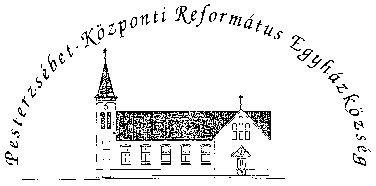 Pesterzsébet-Központi Református Egyházközség1204 Budapest, Ady E. u. 81.Tel/Fax: 283-0029www.pkre.hu   1893-2019